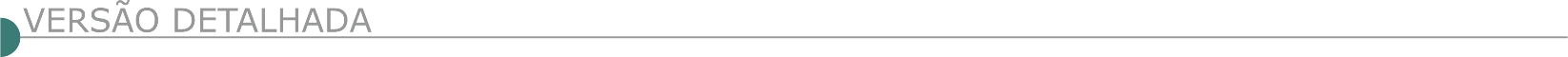 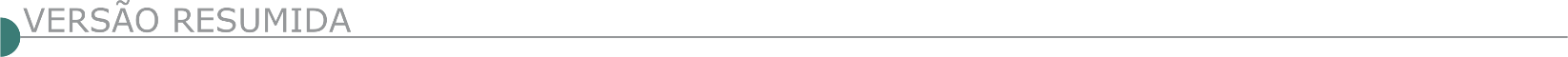  PREFEITURA MUNICIPAL DE ALTO RIO DOCE/MG. LICITAÇÃO PC. 047/20, TP 03/20. Objeto – Capeamento Asfáltico sobre Poliédricos, drenagem, meio-fio e sinalização horizontal e vertical. Rua José Abrantes Fortuna Sede Município. Convênio SEGOV nº 1491000810/2020. R$120.000,00 Convênio, R$5.670,27 contrapartida, abertura 10/08/2020. 14:00 horas. www.altoriodoce.mg.gov.br transparência da cidade – PDF licitações. 032.3345.1959.licitacaoard@yahoo.com.br. PREFEITURA MUNICIPAL DE ARAXÁ/MG AVISO DE LICITAÇÃO CONCORRÊNCIA Nº 03.005/2020. O Município de Araxá-MG, comunica aos interessados que realizará Processo Licitatório na modalidade Concorrência nº 03.005/2020, destinado a contratação de empresa especializada em engenharia civil, incluindo o fornecimento de material e mão de obra para recuperação (drenagem, sinalização e obras complementares), e recapeamento asfáltico em CBUQ na Avenida Damaso Drummond, conforme previsto no edital e seus anexos. A sessão para entrega dos envelopes de habilitação jurídica e proposta comercial dar-se-á no dia 28/08/2020 ás 09h00min e abertura dos mesmos ás 09h15min. O edital na íntegra encontra a disposição dos interessados no site www.araxa.mg.gov.br a partir do dia 28/07/2020. Demais informações pelo telefone 34.3691-7022/3691-7145 - 3662.2506. AVISO DE LICITAÇÃO. PREGÃO PRESENCIAL Nº 08.033/2020. O Município de Araxá-MG, comunica aos interessados que realizará Processo Licitatório na modalidade Pregão Presencial nº 08.033/2020, destinado a contratação de empresa especializada em engenharia civil, incluindo o fornecimento de material e mão de obra para implantação do sistema de prevenção e combate a incêndio e pânico no Centro Administrativo Prefeito Domingos Santos no município de Araxá/MG, conforme previsto no edital e seus anexos. A sessão Pública para realização do Pregão dar-se-á no dia 12/08/2020 ás 09h00min. O edital na íntegra encontra a disposição dos interessados no site www.araxa.mg.gov.br a partir do dia 31/07/2020. Demais informações pelo telefone 34.3691-7022/3691-7145 - 3662.2506.  PREFEITURA MUNICIPAL DE ATALÉIA – TOMADA DE PREÇO 002/2020 – SERÁ REALIZADO NO DIA 10/08/2020Às 09:30 horas, a Tomada de Preço nº 002/2020 – Objeto: Contratação de empresa para execução de obra de calçamento tipo bloquete na Rua Bahia e Rua Joaquim Alves Pinto, no Bairro Coqueiral, Município de Ataléia, com fornecimento de materiais e mão de obra, conforme convenio Nº 1301000212/2020/ SEINFRA. Edital e informações encontram-se à disposição dos interessados na sala de licitações localizada na Rua Governador Valadares, nº 112, Centro, e-mail: licitação@ataleia.mg.gov.br, nos dias úteis, nos horários de 08:00 às 14:00.  PREFEITURA MUNICIPAL DE BRUMADINHO/MG - ABERTURA DE LICITAÇÃO- CONCORRÊNCIA 05/2020 P.A 185/2020Objeto: registo de preço para futura e eventual contratação de empresa especializada em serviços na área de engenharia para a execução da obra de construção de cinco quadras poliesportivas cobertas modelo padrão SETOP em diversas localidades do município de Brumadinho sendo mão-de-obra com fornecimento e aplicação de materiais. Data: 27/08/2020 às 09:00. Ver site: www.brumadinho.mg.gov.br. PREFEITURA MUNICIPAL DE CAIANA – AVISO DE LICITAÇÃO – PROCESSO N.º 048/2020 – TOMADA DE PREÇO N.º 002/2020 O MUNICÍPIO DE CAIANA - MG, torna público nos termos da Lei 8.666/93 e suas alterações, por intermédio da C.P.L, o Processo nº 048/2020 - Tomada de Preço nº 002/2020, com abertura para o dia 10/08/2020 às 14:00 hs, Visa: Pavimentação de Ruas com valor estimado em R$ 296.106,90, para a execução dos serviços estabelecidos no memorial descritivo, projeto básico e executivo. O edital completo e melhores informações poderão ser obtidos, na Rua Miguel Toledo, 106 – Centro- CAIANA – CEP:36.832-000 – Fone/Fax: (32)3745.1035, de 12:00 às 17:00 horas – e-mail licitacao@caiana.mg.gov.br - site www.caiana.mg.gov.br.  PREFEITURA MUNICIPAL DE CAPITOLIO/MG TOMADA DE PREÇOS Nº 17/20201º termo de Retificação de Edital - O Sr. Presidente da Comissão, Edilson Antônio de Oliveira, torna publico que o edital do Procedimento Licitatório nº 86/2020, objetivando a execução de obra da PRAÇA DA COHAB, sofreu alterações e o recebimento dos envelopes serão as 13:30 horas do dia 11/08/2020 e a realização da sessão será às 14 horas do dia 11/08/2020. www.capitolio.mg.gov.br.  PREFEITURA MUNICIPAL DE CARNEIRINHO/MG. CONCORRÊNCIA Nº 02/2020Tipo: Menor Preço Por Lote. O Município de Carneirinho/MG, através da C.P.L. vem tornar público a abertura do certame para a OBJETO: CONTRATAÇÃO DE EMPRESA(S) ESPECIALIZADA(S) PARA EXECUÇÃO DE SERVIÇOS DE: LOTE 01: CONSTRUÇÃO DE GALERIA DE ÁGUA PLUVIAL NO DISTRITO DE SÃO SEBASTIÃO DO PONTAL, AV. REALINO ALVES DE OLIVEIRA, PROXIMO AO ANEL VIÁRIO DE SÃO SEBASTIÃO DO PONTAL – MUNICÍPIO DE CARNEIRINHO/MG, EM CONFORMIDADE COM PLANILHA DE PREÇOS, PROJETO ARQUITETÔNICO, MEMORIAL DESCRITIVO E MEMÓRIA DE CÁLCULO E, DE ACORDO AINDA COM PROJETO BÁSICO – ANEXO DESTE EDITAL, POR SOLICITAÇÃO DA SECRETARIA MUNICIPAL DE OBRAS E SERVIÇOS PÚBLICOS; LOTE 02: REPAROS E MANUTENÇÃO DA PRAÇA JOÃO SOARES DE ASSUNÇÃO (PRAÇO DO CRISTO), LOCALIZADA NO JARDIM PLANALTO, ENTRE AS RUAS DR. ULYSSES GUIMARÃES E ANTÔNIO DAS GRAÇAS OLIVEIRA, CIDADE DE CARNEIRINHO/MG, EM CONFORMIDADE COM PLANILHA DE PREÇOS, PROJETO ARQUITETÔNICO, MEMORIAL DESCRITIVO E MEMÓRIA DE CÁLCULO E, DE ACORDO AINDA COM PROJETO BÁSICO – ANEXO DESTE EDITAL, POR SOLICITAÇÃO DA SECRETARIA MUNICIPAL DE OBRAS E SERVIÇOS PÚBLICOS; LOTE 03: REFORMA DO MUSEU HISTÓRICO EMÍDIO JOSÉ DE SOCORR, LOCALIZADO NA RUA ANTÔNIO DAS GRAÇAS OLIVEIRA, Nº 490, PARTE DO LOTE 12, QUADRA 02, CENTRO, NA CIDADE DE CARNEIRINHO/MG, EM CONFORMIDADE COM PLANILHA DE PREÇOS, PROJETO ARQUITETÔNICO, MEMORIAL DESCRITIVO E MEMÓRIA DE CÁLCULO E, DE ACORDO AINDA COM PROJETO BÁSICO – ANEXO DESTE EDITAL, POR SOLICITAÇÃO DA SECRETARIA MUNICIPAL DE CULTURA E TURISMO. Data/hora de abertura dos Envelopes: 24 de agosto de 2020, às 08:30 hs. Local de retirada do Edital e informações: Av. Ambraulino Leandro Barbosa, n° 284, Centro, Carneirinho-MG, CEP 38.290-000. Fone: (34) 3454-0200 ou através do endereço eletrônico: http://www.licitacao@carneirinho.mg.gov.br.  PREFEITURA MUNICIPAL DE CONSELHEIRO PENA - ESTADO DE MINAS GERAIS AVISO DE ADIAMENTO DE LICITAÇÃO TOMADA DE PREÇOS Nº 003/2020 A Prefeitura Municipal de Conselheiro Pena - MG torna público o ADIAMENTO DO PROCESSO LICITATÓRIO Nº 054/2020, TOMADA DE PREÇOS Nº 003/2020. Objeto: Contratação de empresa especializada para realização de reforma e revitalização do Ginásio Poliesportivo Silvano Franco, localizado na Rua Santa Luzia, S/N, Bairro do Campo, Conselheiro Pena - MG, a serem custeados com recursos oriundos do Fundo Municipal da Pessoa Idosa, com regime de execução de empreitada integral por preço global, que consiste em execução da obra e fornecimento dos materiais necessários para completa e perfeita implantação de todos os elementos definidos em conformidade com as planilhas e projeto básico em anexo ao edital. NOVA DATA: 11/08/2020, às 09:00 HORAS. O Edital e seus anexos estão à disposição dos interessados no site www.conselheiropena.mg.gov.br, no link “Licitações”. Eliana Gomes de Morais Andrade - Prefeita Municipal PREFEITURA MUNICIPAL DE FRONTEIRA/MG AVISO - EDITAL DE LICITAÇÃO - TOMADADE PREÇOS Nº 6/2020 - “MENOR PREÇO GLOBAL” - O Prefeito Municipal no uso de suas atribuições legais, torna público que fará realizar no dia 10 de agosto de 2020 às 09:00, no departamento de licitação - na Av. Minas Gerais nº 110 - Centro - Fronteira/ MG, Tomada de Preços objetivando a contratação de empresa especializada na área de engenharia para execução de obras, na reforma do ginásio Blair Mendonça, nesta cidade, de acordo com o Contrato de Repasse nº 863458/2017/ME/CAIXA, firmado com a União Federal, por intermédio do Ministério do Esporte e este município, conforme projeto básico. Fronteira, 22 de julho de 2020 - Márcio Antônio Ferreira - Presidente da CPEDITAL DE LICITAÇÃO TOMADA DE PREÇOS Nº 7/2020 “MENOR PREÇO GLOBAL” O Prefeito Municipal no uso de suas atribuições legais, torna público que fará realizar no dia 10 de agosto de 2020 ÀS 14:00, no DEPARTAMENTO DE LICITAÇÃO - na Av. Minas Gerais nº 110 - Centro - Fronteira/MG, Tomada de Preços objetivando a contratação de empresa especializada na área da engenharia, para execução de obras de recapeamento de vias, em diversos logradouros desta cidade, de acordo com o contrato de Repasse nº 0335.965-55/2010/Ministério das Cidades/Caixa, firmado entre a União Federal, por intermédio do Ministério das Cidades e este município, conforme Projeto Básico.  PREFEITURA MUNICIPAL DE GOUVEIA/MG. TOMADA DE PREÇO Nº 004/2020. TORNA PÚBLICA A ABERTURA DO PROCESSO LICITATÓRIO. Objeto: Contratação de empresa para pavimentação de vias públicas na sede do Município de Gouveia/MG, de acordo com Convênio nº 1491000857/2020/ SEGOV. Abertura: Dia 07/08/2020 às 08:00 horas. Mais informações pelo Tel.: (38) 3543-1225; e-mail: licitacaopmg2017@gmail.com ou pelo site: www.gouveia.mg.gov.br.  PREFEITURA MUNICIPAL DE LEANDRO FERREIRA PL Nº 035/2020, TOMADA DE PREÇO Nº 09/2020. Objeto – prestação de serviços de recapeamento asfáltico de parte das ruas Bela Vista, Dona Zizita, Intendente Raimundo Ribeiro e nas ruas Vicente Antônio Bento e Agenor Lemos no bairro Bela vista – Leandro Ferreira. Dot. Orç: ficha: 351. Entrega dos envelopes até o dia 12.08.2020 às 08 horas. Mais informações pelo telefone 37-3277-1331. Edital na íntegra no site www.leandroferreira.mg.gov.br.  PREFEITURA MUNICIPAL DE LUZ TORNA PÚBLICA A REALIZAÇÃO DE PROCESSO LICITATÓRIO PRC Nº. 088/2020. PREGÃO Nº 020/2020OBJETO: "CONTRATAÇÃO DE EMPRESA ESPECIALIZADA NO RECEBIMENTO E DISPOSIÇÃO FINAL DE RESIDUOS SOLIDOS URBANOS PRODUZIDOS EM DOMICÍLIOS, ESTABELECIMENTOS COMERCIAIS E INDUSTRIAIS, CONSIDERANDO CLASSE II, CONFORME NBR 10004/04 DA ABNT EM CONFORMIDADE COM NORMAS AMBIENTAIS VIGENTES, PRODUZIDOS NO MUNICIPIO LUZ/MG". TIPO: MENOR PREÇO. LICITAÇÃO: 05.08.2020 ÁS 08:30 HORAS. LOCAL: DEP. DE COMPRAS DA PREFEITURA MUNICIPAL. DE LUZMG, SITUADA À AV. LAERTON PAULINELLI, 153 – MONSENHOR PARREIRAS - LUZ/MG. INF.: (37)3421-3030, RAMAL 32, DE 07:00 ÀS 17:00. PREFEITURA MUNICIPAL DE MEDEIROS PROCESSO LICITATÓRIO 56/2020, TOMADA DE PREÇOS 07/2020 A Prefeitura Municipal de Medeiros, torna pública o Aviso de Licitação referente ao Processo Licitatório 56/2020, Tomada de Preços 07/2020, com abertura dia 13-08-2020 as 08:30hs, com o objeto Contratação de empresa especializada para prestar serviços de engenharia: sendo Reforma do piso nas Praças José de Faria Leite e Manoel Nunes Coelho, em Medeiros MG, conforme especificações contidas no edital e projeto básico. As obras incluem o fornecimento de materiais, equipamentos e mão de obra. O edital completo e maiores informações poderão ser obtidas, na sede da Prefeitura Municipal de Medeiros, Avenida Clodoveu Leite de Faria, 400 – Centro – Medeiros, cep 38930-000 ou pelo site www.medeiros.mg.gov.br . CÂMARA MUNICIPAL DE MONTE SIÃO/MG CONCORRÊNCIA PÚBLICA Nº. 001/2020 AVISO DE LICITAÇÃO. PROCESSO LICITATÓRIO Nº. 24/2020Modalidade Concorrência Pública nº. 001/2020, do tipo menor preço por empreitada global, para contratação de empresa para prestação de serviços de obra pública visando a construção da 2ª fase da nova sede da Câmara Municipal de Monte Sião, incluindo material e mão de obra, conforme disposto neste edital de licitação. A entrega dos envelopes será no dia 02/09/2020, até às 09:00h. O instrumento convocatório em inteiro teor estará à disposição dos interessados de 2ª a 6ª feira, das 10h às 16h, na Câmara Municipal de Monte Sião, sitio a Rua Ernesto Gottardello, nº 155 - Centro - Monte Sião e poderá ser obtido pelo endereço eletrônico www.montesiao.cam.mg.gov.br.  PREFEITURA MUNICIPAL DE PARAGUAÇU EXTRATO DO PROCESSO LICITATÓRIO Nº 048/2020 TOMADADE PREÇOS Nº 004/2020 Objeto: Contratação de empresa especializada para execução de ponte na Rua Lulu Barbosa, Substituição travessia sobre o córrego cruzamento com Rua Chico Tindim e Ampliação travessia sobre o córrego Rosário, com o fornecimento de materiais. Entrega e abertura dos envelopes dia: 10/08/2020 - Hora: 13h00min. Local: Sede da Prefeitura. Editais completos no site www.paraguacu.mg.gov.br (Transparência) ou e-mail: licitacao.paraguacumg@hotmail.com. Esclarecimentos: (35) 3267-1032.  PREFEITURA MUNICIPAL DE SANTA VITÓRIA/MG AVISO DE RETIFICAÇÃO CONCORRÊNCIA PÚBLICA Nº 003/2020 Retificação do objeto do edital e redesignação da sessão de abertura. Concorrência Pública Nº 003/2020, PL 078/2020. O Município de Santa Vitória-MG, decide retificar o Edital do processo licitatório em epígrafe, de objeto: Execução de obras de canalização do Córrego Santa Vitória – ETAPA 01 (Rua Canal até Rua Roda Peão), mediante Contrato de Financiamento nº 0505.489-09, celebrado entre o Município de Santa Vitória e a Caixa Econômica Federal – CEF no âmbito do Programa Saneamento para Todos. Fica excluída do objeto a informação “ETAPA 01 (Rua Canal até Rua roda Peão)”. Fica redesignada a sessão de abertura para o dia 24 de agosto de 2020 às 13:00 horas, republicando-se o edital com destaque para as alterações.  PREFEITURA MUNICIPAL DE SÃO FÉLIX DE MINAS AVISO DE LICITAÇÃO N° 20/2020 TOMADA DE PREÇOS N° 06/2020 Prefeitura Municipal de São Félix de Minas - MG, através da CPL, comunica que abrirá PROCESSO LICITATORIO Nº 20/2020, modalidade TOMADA DE PREÇOS Nº 06/2020, cujo objeto é a contratação de empresa especializada em serviços de engenharia para a construção de ponte em estrutura mista de concreto na Rua Beira Rio, Zona Urbana do município de São Felix de Minas, conforme a Transferência Especial indicação n° 42209, Resolução SEGOV n° 753/2020, nos termos deste edital e de seus anexos. A abertura será dia 07/08/2020 às 09h00 na Prefeitura Municipal de São Félix de Minas, localizada na Rua Frei Inocêncio, 236 - Centro, São Félix de Minas/MG. O Edital poderá ser lido e obtido cópia na Prefeitura Municipal, das 08h00 às 11h00 e das 12h30min às 16h00min horas. Informações tel./fax(33)32469106 / 9066. PREFEITURA MUNICIPAL DE SÃO GONÇALO DO RIO ABAIXO/MG, ATRAVÉS DA CPL, TORNA PÚBLICO E PARA CONHECIMENTO DOS INTERESSADOS, QUE FARÁ REALIZAR LICITAÇÃO, SOB A MODALIDADE TOMADA DE PREÇOS N.º 013/2020 Contratação de empresa para execução dos serviços de melhoria do sistema de distribuição de água nas localidades de Recreio e Sítio Oliveira, no município de São Gonçalo do Rio Abaixo/MG. As propostas deverão ser entregues até às 09:00 horas do dia 10/08/2020. A abertura dos envelopes será realizada, a partir das 09:00 horas, no mesmo dia e local no Setor de Licitações da Prefeitura Municipal – R. Henriqueta Rubim, nº 27 – Centro – SGRA, onde poderá ser obtido o Edital completo ou através do site oficial do órgão: www.saogoncalo.mg.gov.br.  PREFEITURA MUNICIPAL DE SÃO JOÃO DEL REI PROCESSO DE LICITAÇÃO Nº 145/2020 TOMADA DE PREÇOS Nº 014/2020 RETIFICAÇÃO do Processo de Licitação nº 145/2020, na modalidade Tomada de Preços nº014/2020. Contratação de empresa para Ampliação e Construção de refeitório e cozinha na Escola Municipal Celso Raimundo. Abertura dia 11/08/2020, às 09:00 horas, na sede da Prefeitura, Rua Ministro Gabriel Passos,199 – Centro. Informações Tel.: (32) 3379-2923/2925, inteiro teor da retificação disponível no site: www.saojoaodelrei.mg.gov.br.  PREFEITURA MUNICIPAL DE SÃO PEDRO DOS FERROS/MG EXTRATO DE EDITAL DE TOMADA DE PREÇO N° 009/2020 OBJETO: Contratação de empresa especializada para execução dos serviços de reforma na creche Municipal Aleixina Silveira Goulart. Tipo menor preço global – por empreitada. Protocolo até 07/08/2020 ás 09:00 horas. Abertura às 09:00 horas do mesmo dia. Vistoria técnica in loco, ás 09:00 horas do dia 04/08/2020. Edital disponível através do e-mail - licitacao@saopedrodosferros.mg.gov.br, com a devida identificação ou retirada no espaço municipal.  PREFEITURA MUNICIPAL DE SÃO ROQUE DE MINAS/MG EDITAL DE LICITAÇÃO MODALIDADE CONCORRÊNCIA Nº 014/2020 - PROCEDIMENTO LICITATÓRIO Nº 0107/2020.O Município de São Roque de Minas/MG torna público que se acha aberto processo licitatório, do tipo menor preço global. Objeto: Contratação de Empresa Especializada para Execução de Obra de Pavimentação Asfáltica em CBUQ e Drenagem Superficial de Diversas Ruas do Centro da cidade de São Roque de Minas/MG, conforme Planilha, Memorial Descritivo, Cronograma Físico-Financeiro e Projeto, incluindo o fornecimento de todo material; devendo os documentos (envelopes 01 e 02) serem entregues na Diretoria de Licitações desta Prefeitura até às 09:00 do dia 25/08/2020, sendo que os envelopes referentes à Habilitação (Envelope nº 01) serão abertos às 09:00 do mesmo dia, no mesmo local. O Edital está disponível no site oficial do município: www.saoroquedeminas.mg.gov.br.  PREFEITURA MUNICIPAL DE SARZEDO/MG – AVISO DE ABERTURA DE LICITAÇÃO – TOMADA DE PREÇOS N.º 09/2020  “Contratação de empresa especializada para executar serviços de reforma da Escola Municipal José Batista Filho, incluindo fornecimento de materiais, equipamentos e mão de obra, conforme descrito e especificado neste edital e anexos”. Protocolar os envelopes até o dia 07/08/2020, as 09h00mn, no Setor de Protocolos da Prefeitura, sito a Rua Eloi Candido de Melo, 477, Centro, Sarzedo. Os envelopes serão abertos nesta mesma data, 07/08/2020, as 09h30mn no Setor de Compras, a Rua Antônio Dias dos Santos, 148, Centro, Sarzedo/MG. O edital e anexos encontram-se a disposição no site da Prefeitura www.sarzedo.mg.gov.br. RECURSOS PRÓPRIOS. Informações pelo telefone 31 3577 6531, e-mail comprassaude@sarzedo.mg.gov. br. Sarzedo/MG, 22 de julho de 2020 PREFEITURA MUNICIPAL DE TEÓFILO OTONI/MG AVISO DE LICITAÇÃO - TOMADA DE PREÇOS Nº 016/2020. O município de Teófilo Otoni/MG torna pública a realização da Tomada de Preços n.º 016/2020, dia 07/08/2020, às 9h - Objeto: Contratação de empresa especializada em engenharia para execução de obras de pavimentação asfáltica em alvenaria poliédrica na rua Júlio Costa, Bairro Turma 38 no município de Teófilo Otoni/ MG. Íntegra do edital e demais informações atinentes ao certame estarão à disposição dos interessados na sala da Divisão de Licitação, situada na Avenida Luiz Boali n.º 230, Centro, em dias úteis, no horário de 08h às 16h, no site: www.transparencia.teofilootoni.mg.gov.br ou pelo e-mail: licitacao@teofilootoni.mg.gov.br.  PREFEITURA MUNICIPAL DE TAPIRA/MG EXTRATO DO AVISO DE EDITAL DE TOMADA DE PREÇOS Nº 003/2020 Objeto: Contratação de empresa especializada no ramo pertinente, para execução de recapeamento asfáltico de vias urbanas no município de Tapira/MG, conforme Contrato de Repasse SICONV Nº 894522/2019/MDR/CAIXA - Ministério do Desenvolvimento Regional/Caixa Econômica Federal, conforme projetos anexos. Data de Recebimento dos Envelopes: 07/08/2020 às 09h00min. Cópia Integral do Edital encontra-se no site da Prefeitura: https://www.tapira.mg.gov.br/portal/editais/1. Maiores informações - Fone: 34 - 3633-1565 - 3633-1612 - 3633-1407 - R.29. E-mail: licitacao@tapira.mg.gov.br. PREFEITURA MUNICIPAL DE TOMBOS TOMADA DE PREÇOS N.º 010/2020 PUBLICAÇÃO DE EDITAL Torno Público a abertura de Processo Administrativo n.º 026/20-Tomada de Preços n.º 010/20, no dia 10 de agosto de 2020, abertura às 09h30min (nove horas e trinta minutos), objetivando Contratação de empresa de engenharia para execução de obra de Reforma na Escola Municipal Emílio Soares. Informações complementares poderão ser obtidas pelo e-mail – licitação@prefeituratombos.mg.gov.br ou pelo site www.prefeituratombos.mg.gov.br – telefone: 32-3751-1595.TORNO PÚBLICO A ABERTURA DE PROCESSO ADMINISTRATIVO N.º027/20-TOMADA DE PREÇOS N.º 011/20, no dia 10 de agosto de 2020, abertura às 13:00 (treze horas) objetivando Contratação de empresa de engenharia para execução de obra de Reforma na Escola Municipal Marieta Guariglia Bravo. Informações complementares poderão ser obtidas pelo e-mail-licitacao@prefeituratombos.mg.gov.br ou pelo site www.prefeituratombos.mg.gov.br -telefone:32-3751-1595.TORNO PÚBLICO A ABERTURA DE PROCESSO ADMINISTRATIVO N.º 028/20 –TOMADA DE PREÇOS N.º 012/20, no dia 11 de agosto de 2020, abertura às 09h30min (nove horas e trinta minutos), objetivando Contratação de empresa de engenharia para execução de obra de Reforma na Escola Municipal Pingo de Luz. Informações complementares poderão ser obtidas pelo e-mail – licitacao@prefeituratombos.mg.gov.br ou pelo site www.prefeituratombos.mg.gov.br – telefone: 32-3751- 1595.PREFEITURA DE TRÊS PONTAS AVISO – PREGÃO N.º 088/2020 – PROCESSO N.º 1195/2020 A Prefeitura Municipal de Três Pontas - MG, através da Pregoeira, Sirlene Vitar da Silva, torna pública a abertura de procedimento licitatório na modalidade Pregão, do tipo MENOR PREÇO, mediante o Sistema de Registro de Preços, para Contratação de Empresa para Prestação de Serviço de Limpeza Urbana, compreendendo: limpeza de meios-fios, capina e roçagem nas vias públicas, praças, jardins e estradas vicinais, lotes, córregos, bem como quaisquer outras área pertencentes ao município, visando a obtenção de adequadas condições de salubridade, higiene, limpeza e conservação dos ambientes do Município de Três Pontas. O Edital completo e seus anexos estarão à disposição dos interessados junto à equipe de apoio, de segunda à sexta-feira, no horário compreendido das 08 às 17 horas, bem como no site: www.trespontas.mg.gov.br. A abertura da sessão será às 15h30min do dia 05 de agosto de 2020, quando serão recebidos os envelopes documentação e proposta, e credenciados os representantes das empresas interessadas.DNIT - SUPERINTENDÊNCIA REGIONAL NO MARANHÃO - AVISO DE LICITAÇÃO PREGÃO ELETRÔNICO Nº 253/2020 - UASG 393030 Nº PROCESSO: 50615000164202039.Objeto: Contratação empresa para execução de Serviços de Sinalização Horizontal, Vertical e Implantação de dispositivos de Segurança Rodoviária, referentes ao Plano Anual de Trabalho e Orçamento - P.A.T.O., na Rodovia Federal BR-230/MA, sob a coordenação da Superintendência Regional no Estado do Maranhão - SRMA/DNIT. Total de Itens Licitados: 1. Edital: 24/07/2020 das 08h00 às 12h00 e das 13h00 às 17h00. Endereço: Rua Jansen Müller, 37 Centro - São Luis/MA ou www.comprasgovernamentais.gov.br/edital/393030-5-00253-2020. Entrega das Propostas: a partir de 24/07/2020 às 08h00 no site www.comprasnet.gov.br. Abertura das Propostas: 05/08/2020 às 10h00 no site www.comprasnet.gov.br.  ESTADO DA BA - PREFEITURA MUNICIPAL DE MACAÚBAS AVISO DE ALTERAÇÃO RDC PRESENCIAL Nº 3/2020 Considerando a constatação de irregularidades na planilha orçamentária, especificamente nos valores dos itens 5.5. e 6.2., fica alterado o anexo do Edital do RDC Presencial n° 3-2020, e consequentemente o valor global estimado passa a ser R$ 466.021,70 (quatrocentos e sessenta e seis mil vinte e um reais e setenta centavos) para contratar empresa do ramo de engenharia/arquitetura para execução de obra de CONSTRUÇÃO de 9 (nove) PRAÇAS, localizadas na sede e zona rural deste município, com utilização de recursos provenientes da cessão onerosa disposta na Lei nº 13.885/2019, de acordo com as especificações contidas em Edital e seus Anexos. RECEBIMENTO DA S PROPOSTAS: até 17/08/2020 às 09h00min. - ABERTURA DAS PROPOSTAS: 17/08/2020 às 09h30min. ENDEREÇO PARA ENTREGA (PROTOCOLO) DE DOCUMENTOS: Setor de Licitações da Prefeitura de Macaúbas, Rua Dr. Vital Soares, nº 268, 1º andar, Centro, Mac a ú b a s / BA - CEP 46.500-000. O edital e alterações, na íntegra, encontram-se à disposição dos interessados para consulta e aquisição no Setor de Licitações Rua Dr. Vital Soares, nº 268, 1º andar, Centro, Macaúbas/BA e nos endereços www.macaubas.ba.gov.br/licitacoes e http://www.ipmbrasil.org.br/PORTALMUNICIPIO/ba/pmmacaubas/diario. Informações: (77) 98105-8098 ou licitacao@macaubas.ba.gov.br. ESTADO DO RJ - PREFEITURA MUNICIPAL DE DUQUE DE CAXIAS AV I S O CONCORRÊNCIA Nº 17/2020 PROCESSO ADMINISTRATIVO Nº 013/000429/2020. OBJETO: Contratação de empresa especializada para projeto de reforma do Hospital Adão Pereira Nunes, localizado na Rodovia Washington Luis, S/N, BR040 - KM109 - Jardim Primavera - 2º Distrito de Duque de Caxias - RJ. DATA DO CERTAME: 27 DE AGOSTO DE 2020. HORA: 10:00H. RETIRADA DO EDITAL: PORTAL DA TRANSPARÊNCIA (http://transparencia.duquedecaxias.rj.gov.br/licitacoes.php) ou em pen drive no endereço Alameda Esmeralda, 206 - Jardim Primavera - D.Caxias/RJ - Comissão Permanente de Licitação. INFORMAÇÕES: cpl.segov@duquedecaxias.rj.gov.br - TELEFONE: (21) 2773- 6242.PREFEITURA MUNICIPAL DE SEROPÉDICA AVISO DE LICITAÇÃO CONCORRÊNCIA PÚBLICA Nº 4/2020 PROCESSOS: 3695/2020. Objeto Resumido: CONTRATAÇÃO DE EMPRESA DE ENGENHARIA PARA A REFORMA E.E.M. PROF. PAULO DE ASSIS RIBEIRO. Tipo de licitação: Menor Preço global. Data e hora da realização: 26 de agosto de 2020, às 08:00 horas. LOCAL: Rua Maria Lourenço, 18-Fazenda Caxias- Centro- Seropédica- RJ. Local para obtenção do Edital: Secretaria Municipal de Suprimentos, no endereço supracitado, de segunda a sexta-feira, de 09h00min as 16h00min horas, ou no portal da transparência.AVISO DE LICITAÇÃO CONCORRÊNCIA PÚBLICA Nº 5/2020 PROCESSOS: 3696/2020. Objeto Resumido: CONTRATAÇÃO DE EMPRESA DE ENGENHARIA PARA A REFORMA E.E.M. MANOEL DANTAS DE ARAÚJO. Tipo de licitação: Menor Preço global. Data e hora da realização: 26 de agosto de 2020, às 10:30 horas. LOCAL: Rua Maria Lourenço, 18-Fazenda Caxias- Centro- Seropédica- RJ. Local para obtenção do Edital: Secretaria Municipal de Suprimentos, no endereço supracitado, de segunda a sexta-feira, de 09h00min as 16h00min horas, ou no portal da transparência.AVISO DE LICITAÇÃO CONCORRÊNCIA PÚBLICA Nº 6/2020 PROCESSOS: 3940/2020. Objeto Resumido: CONTRATAÇÃO DE EMPRESA DE ENGENHARIA PARA A REFORMA E.E.M. JOSÉ MARIA DE BRITO. Tipo de licitação: Menor Preço global. Data e hora da realização: 26 de agosto de 2020, às 13:00 horas. LOCAL: Rua Maria Lourenço, 18-Fazenda Caxias- Centro- Seropédica- RJ. Local para obtenção do Edital: Secretaria Municipal de Suprimentos, no endereço supracitado, de segunda a sexta-feira, de 09h00min as 16h00min horas, ou no portal da transparência.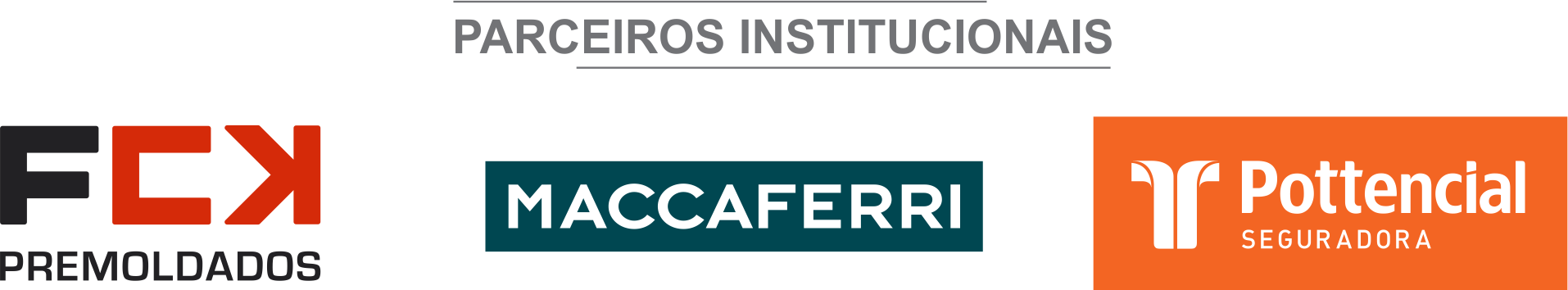 ÓRGÃO LICITANTE: COPASA-MG EDITAL: Nº CPLI. 1120200006NOVA DATA Endereço: Rua Carangola, 606, térreo, bairro Santo Antônio, Belo Horizonte/MG.Informações: Telefone: (31) 3250-1618/1619. Fax: (31) 3250-1670/1317. E-mail: cpli@copasa.com.br. Endereço: Rua Carangola, 606, térreo, bairro Santo Antônio, Belo Horizonte/MG.Informações: Telefone: (31) 3250-1618/1619. Fax: (31) 3250-1670/1317. E-mail: cpli@copasa.com.br. OBJETO: EXECUÇÃO, COM FORNECIMENTO TOTAL DE MATERIAIS HIDRÁULICOS, EQUIPAMENTOS, INSUMOS, MÃO DE OBRA E A ELABORAÇÃO DOS PROJETOS EXECUTIVOS, DAS OBRAS E SERVIÇOS DE IMPLANTAÇÃO DO SISTEMA DE ABASTECIMENTO DE ÁGUA DE MONTES CLAROS – SISTEMA SÃO FRANCISCO, A PARTIR DA CAPTAÇÃO DE ÁGUA NO RIO SÃO FRANCISCO, NA LOCALIDADE DE IBIAÍ – MG. COMUNICAMOS QUE POR O TRIBUNAL DE CONTAS DO ESTADO DE MINAS GERAIS REVIU A SUA DECISÃO QUE DETERMINOU A SUSPENSÃO DA PRESENTE LICITAÇÃO.DATAS: Entrega: 31/07/2020, até às 08:30.Abertura: 31/07/2020, às 08:30.Prazo de execução: 16 meses.Visita: conforme edital.VALORESVALORESVALORESVALORESValor Estimado da ObraCapital Social Igual ou SuperiorGarantia de PropostaValor do Edital52.779.818,39€ (cinquenta e dois milhões, setecentos e setenta e nove mil, oitocentos e dezoito euros e trinta e nove centavos)R$ -527.795,00€ (quinhentos e vinte e sete mil, setecentos e noventa e cinco euros)R$ -CAPACIDADE TÉCNICA:  Rede de água com diâmetro igual ou superior a 700 (setecentos) mm ou rede de esgoto com diâmetro igual ou superior a 700 (setecentos) mm;  Estação Elevatória de Água ou de Esgoto com potência igual ou superior a 1.000 (um mil) cv ou vazão igual ou superior a 300 (trezentos) l/s;  Montagem e/ou instalação de Estação de Tratamento de Água ou de Esgoto, pré-fabricada, ou construção de Estação de Tratamento de Água ou de Esgoto, em concreto, com capacidade igual ou superior a 250 (duzentos e cinquenta) l/s;   Reservatório com capacidade igual ou superior a 500 (quinhentos) m3;  Ponte ou viaduto em concreto armado ou em estrutura mista (concreto armado e estrutura metálica), extensão mínima 18 (dezoito) metros e trem tipo igual ou superior a 45 (quarenta e cinco) toneladas; Tanque de Alívio Unidirecional –TAU, capacidade igual ou superior a 10 m³;CAPACIDADE TÉCNICA:  Rede de água com diâmetro igual ou superior a 700 (setecentos) mm ou rede de esgoto com diâmetro igual ou superior a 700 (setecentos) mm;  Estação Elevatória de Água ou de Esgoto com potência igual ou superior a 1.000 (um mil) cv ou vazão igual ou superior a 300 (trezentos) l/s;  Montagem e/ou instalação de Estação de Tratamento de Água ou de Esgoto, pré-fabricada, ou construção de Estação de Tratamento de Água ou de Esgoto, em concreto, com capacidade igual ou superior a 250 (duzentos e cinquenta) l/s;   Reservatório com capacidade igual ou superior a 500 (quinhentos) m3;  Ponte ou viaduto em concreto armado ou em estrutura mista (concreto armado e estrutura metálica), extensão mínima 18 (dezoito) metros e trem tipo igual ou superior a 45 (quarenta e cinco) toneladas; Tanque de Alívio Unidirecional –TAU, capacidade igual ou superior a 10 m³;CAPACIDADE TÉCNICA:  Rede de água com diâmetro igual ou superior a 700 (setecentos) mm ou rede de esgoto com diâmetro igual ou superior a 700 (setecentos) mm;  Estação Elevatória de Água ou de Esgoto com potência igual ou superior a 1.000 (um mil) cv ou vazão igual ou superior a 300 (trezentos) l/s;  Montagem e/ou instalação de Estação de Tratamento de Água ou de Esgoto, pré-fabricada, ou construção de Estação de Tratamento de Água ou de Esgoto, em concreto, com capacidade igual ou superior a 250 (duzentos e cinquenta) l/s;   Reservatório com capacidade igual ou superior a 500 (quinhentos) m3;  Ponte ou viaduto em concreto armado ou em estrutura mista (concreto armado e estrutura metálica), extensão mínima 18 (dezoito) metros e trem tipo igual ou superior a 45 (quarenta e cinco) toneladas; Tanque de Alívio Unidirecional –TAU, capacidade igual ou superior a 10 m³;CAPACIDADE TÉCNICA:  Rede de água com diâmetro igual ou superior a 700 (setecentos) mm ou rede de esgoto com diâmetro igual ou superior a 700 (setecentos) mm;  Estação Elevatória de Água ou de Esgoto com potência igual ou superior a 1.000 (um mil) cv ou vazão igual ou superior a 300 (trezentos) l/s;  Montagem e/ou instalação de Estação de Tratamento de Água ou de Esgoto, pré-fabricada, ou construção de Estação de Tratamento de Água ou de Esgoto, em concreto, com capacidade igual ou superior a 250 (duzentos e cinquenta) l/s;   Reservatório com capacidade igual ou superior a 500 (quinhentos) m3;  Ponte ou viaduto em concreto armado ou em estrutura mista (concreto armado e estrutura metálica), extensão mínima 18 (dezoito) metros e trem tipo igual ou superior a 45 (quarenta e cinco) toneladas; Tanque de Alívio Unidirecional –TAU, capacidade igual ou superior a 10 m³;CAPACIDADE OPERACIONAL:  Rede de água com tubulação em PVC e/ou ferro fundido e/ou aço, com diâmetro igual ou superior a 700 (setecentos) mm e com extensão igual ou superior a 37.800 (trinta e sete mil e oitocentos) m ou rede de esgoto com tubulação em PVC e/ou ferro fundido e/ou e/ou aço, com diâmetro igual ou superior a 700 (setecentos) mm e com extensão igual ou superior a 37.800 (trinta e sete mil e oitocentos) m;1  Estação Elevatória de Água ou de Esgoto com potência igual ou superior a 1.000 (um mil) cv ou vazão igual ou superior a 300 (trezentos) l/s;  Montagem e/ou instalação de Estação de Tratamento de Água ou de Esgoto, pré-fabricada, ou construção de Estação de Tratamento de Água ou de Esgoto, em concreto, incluindo pré-operação e operação assistida, por um período mínimo de 03 (três) meses, com capacidade igual ou superior a 250 (duzentos e cinquenta) l/s;  Reservatório de concreto com capacidade igual ou superior a 500 (quinhentos) m3;  Ponte ou viaduto em concreto armado ou em estrutura mista (concreto armado e estrutura metálica) com extensão mínima de 18 (dezoito) metros e trem tipo igual ou superior a 45 (quarenta e cinco) toneladas;  Tanque de Alívio Unidirecional –TAU, capacidade igual ou superior a 10 m³; Armadura de aço para concreto armado com quantidade igual ou superior a 226.000 (duzentos e vinte e seis mil) Kg;  Fornecimento e lançamento de concreto armado, com quantidade igual ou superior a 3.100 (três mil e cem) m3;  Estrutura de escoramento de vala tipo blindagem, com quantidade igual ou superior a 69.700 (sessenta e nove mil e setecentos) m².2 CAPACIDADE OPERACIONAL:  Rede de água com tubulação em PVC e/ou ferro fundido e/ou aço, com diâmetro igual ou superior a 700 (setecentos) mm e com extensão igual ou superior a 37.800 (trinta e sete mil e oitocentos) m ou rede de esgoto com tubulação em PVC e/ou ferro fundido e/ou e/ou aço, com diâmetro igual ou superior a 700 (setecentos) mm e com extensão igual ou superior a 37.800 (trinta e sete mil e oitocentos) m;1  Estação Elevatória de Água ou de Esgoto com potência igual ou superior a 1.000 (um mil) cv ou vazão igual ou superior a 300 (trezentos) l/s;  Montagem e/ou instalação de Estação de Tratamento de Água ou de Esgoto, pré-fabricada, ou construção de Estação de Tratamento de Água ou de Esgoto, em concreto, incluindo pré-operação e operação assistida, por um período mínimo de 03 (três) meses, com capacidade igual ou superior a 250 (duzentos e cinquenta) l/s;  Reservatório de concreto com capacidade igual ou superior a 500 (quinhentos) m3;  Ponte ou viaduto em concreto armado ou em estrutura mista (concreto armado e estrutura metálica) com extensão mínima de 18 (dezoito) metros e trem tipo igual ou superior a 45 (quarenta e cinco) toneladas;  Tanque de Alívio Unidirecional –TAU, capacidade igual ou superior a 10 m³; Armadura de aço para concreto armado com quantidade igual ou superior a 226.000 (duzentos e vinte e seis mil) Kg;  Fornecimento e lançamento de concreto armado, com quantidade igual ou superior a 3.100 (três mil e cem) m3;  Estrutura de escoramento de vala tipo blindagem, com quantidade igual ou superior a 69.700 (sessenta e nove mil e setecentos) m².2 CAPACIDADE OPERACIONAL:  Rede de água com tubulação em PVC e/ou ferro fundido e/ou aço, com diâmetro igual ou superior a 700 (setecentos) mm e com extensão igual ou superior a 37.800 (trinta e sete mil e oitocentos) m ou rede de esgoto com tubulação em PVC e/ou ferro fundido e/ou e/ou aço, com diâmetro igual ou superior a 700 (setecentos) mm e com extensão igual ou superior a 37.800 (trinta e sete mil e oitocentos) m;1  Estação Elevatória de Água ou de Esgoto com potência igual ou superior a 1.000 (um mil) cv ou vazão igual ou superior a 300 (trezentos) l/s;  Montagem e/ou instalação de Estação de Tratamento de Água ou de Esgoto, pré-fabricada, ou construção de Estação de Tratamento de Água ou de Esgoto, em concreto, incluindo pré-operação e operação assistida, por um período mínimo de 03 (três) meses, com capacidade igual ou superior a 250 (duzentos e cinquenta) l/s;  Reservatório de concreto com capacidade igual ou superior a 500 (quinhentos) m3;  Ponte ou viaduto em concreto armado ou em estrutura mista (concreto armado e estrutura metálica) com extensão mínima de 18 (dezoito) metros e trem tipo igual ou superior a 45 (quarenta e cinco) toneladas;  Tanque de Alívio Unidirecional –TAU, capacidade igual ou superior a 10 m³; Armadura de aço para concreto armado com quantidade igual ou superior a 226.000 (duzentos e vinte e seis mil) Kg;  Fornecimento e lançamento de concreto armado, com quantidade igual ou superior a 3.100 (três mil e cem) m3;  Estrutura de escoramento de vala tipo blindagem, com quantidade igual ou superior a 69.700 (sessenta e nove mil e setecentos) m².2 CAPACIDADE OPERACIONAL:  Rede de água com tubulação em PVC e/ou ferro fundido e/ou aço, com diâmetro igual ou superior a 700 (setecentos) mm e com extensão igual ou superior a 37.800 (trinta e sete mil e oitocentos) m ou rede de esgoto com tubulação em PVC e/ou ferro fundido e/ou e/ou aço, com diâmetro igual ou superior a 700 (setecentos) mm e com extensão igual ou superior a 37.800 (trinta e sete mil e oitocentos) m;1  Estação Elevatória de Água ou de Esgoto com potência igual ou superior a 1.000 (um mil) cv ou vazão igual ou superior a 300 (trezentos) l/s;  Montagem e/ou instalação de Estação de Tratamento de Água ou de Esgoto, pré-fabricada, ou construção de Estação de Tratamento de Água ou de Esgoto, em concreto, incluindo pré-operação e operação assistida, por um período mínimo de 03 (três) meses, com capacidade igual ou superior a 250 (duzentos e cinquenta) l/s;  Reservatório de concreto com capacidade igual ou superior a 500 (quinhentos) m3;  Ponte ou viaduto em concreto armado ou em estrutura mista (concreto armado e estrutura metálica) com extensão mínima de 18 (dezoito) metros e trem tipo igual ou superior a 45 (quarenta e cinco) toneladas;  Tanque de Alívio Unidirecional –TAU, capacidade igual ou superior a 10 m³; Armadura de aço para concreto armado com quantidade igual ou superior a 226.000 (duzentos e vinte e seis mil) Kg;  Fornecimento e lançamento de concreto armado, com quantidade igual ou superior a 3.100 (três mil e cem) m3;  Estrutura de escoramento de vala tipo blindagem, com quantidade igual ou superior a 69.700 (sessenta e nove mil e setecentos) m².2 ÍNDICES ECONÔMICOS: ILG – ILC – ISG igual ou maior (≥) a 1,0ÍNDICES ECONÔMICOS: ILG – ILC – ISG igual ou maior (≥) a 1,0ÍNDICES ECONÔMICOS: ILG – ILC – ISG igual ou maior (≥) a 1,0ÍNDICES ECONÔMICOS: ILG – ILC – ISG igual ou maior (≥) a 1,0OBSERVAÇÕES: - Consórcio: Sim. Visita: Sr. Roberto Luiz Botelho ou outro empregado da COPASA MG, do dia 17 de março de 2020 ao dia 25 de maio de 2020. O agendamento da visita poderá ser feito pelo e-mail: roberto.botelho@copasa.com.br ou pelo telefone +55(38)32295731. A visita será realizada na Rua Manoel Pinheiro do Couto, nº. 185, Bairro Centro, Cidade Ibiaí / MG.OBSERVAÇÕES: - Consórcio: Sim. Visita: Sr. Roberto Luiz Botelho ou outro empregado da COPASA MG, do dia 17 de março de 2020 ao dia 25 de maio de 2020. O agendamento da visita poderá ser feito pelo e-mail: roberto.botelho@copasa.com.br ou pelo telefone +55(38)32295731. A visita será realizada na Rua Manoel Pinheiro do Couto, nº. 185, Bairro Centro, Cidade Ibiaí / MG.OBSERVAÇÕES: - Consórcio: Sim. Visita: Sr. Roberto Luiz Botelho ou outro empregado da COPASA MG, do dia 17 de março de 2020 ao dia 25 de maio de 2020. O agendamento da visita poderá ser feito pelo e-mail: roberto.botelho@copasa.com.br ou pelo telefone +55(38)32295731. A visita será realizada na Rua Manoel Pinheiro do Couto, nº. 185, Bairro Centro, Cidade Ibiaí / MG.OBSERVAÇÕES: - Consórcio: Sim. Visita: Sr. Roberto Luiz Botelho ou outro empregado da COPASA MG, do dia 17 de março de 2020 ao dia 25 de maio de 2020. O agendamento da visita poderá ser feito pelo e-mail: roberto.botelho@copasa.com.br ou pelo telefone +55(38)32295731. A visita será realizada na Rua Manoel Pinheiro do Couto, nº. 185, Bairro Centro, Cidade Ibiaí / MG.ÓRGÃO LICITANTE: COPASA-MG EDITAL: Nº CPLI. 1120200056Endereço: Rua Carangola, 606, térreo, bairro Santo Antônio, Belo Horizonte/MG.Informações: Telefone: (31) 3250-1618/1619. Fax: (31) 3250-1670/1317. E-mail: cpli@copasa.com.br. Endereço: Rua Carangola, 606, térreo, bairro Santo Antônio, Belo Horizonte/MG.Informações: Telefone: (31) 3250-1618/1619. Fax: (31) 3250-1670/1317. E-mail: cpli@copasa.com.br. OBJETO: SELECIONAR, DENTRE AS PROPOSTAS APRESENTADAS, A PROPOSTA CONSIDERADA MAIS VANTAJOSA, DE ACORDO COM OS CRITÉRIOS ESTABELECIDOS NESTE EDITAL, VISANDO A PRESTAÇÃO DE SERVIÇOS ESPECIALIZADOS DE ENGENHARIA PARA ELABORAÇÃO DE ESTUDOS E PROJETOS ESTRUTURAL E GEOTÉCNICO DE SISTEMA DE ESGOTAMENTO SANITÁRIO DAS CIDADES/LOCALIDADES DE BONFIM, CONFINS E SERRA AZUL DE MINAS – LOTE 1, E PRESTAÇÃO DE SERVIÇOS ESPECIALIZADOS DE ENGENHARIA PARA ELABORAÇÃO DE ESTUDOS E PROJETOS ESTRUTURAL E GEOTÉCNICO DE SISTEMA DE ABASTECIMENTO DE ÁGUA DAS CIDADES DE CAXAMBU E SANTO ANTÔNIO DO JACINTO E DE SISTEMA DE ESGOTAMENTO SANITÁRIO DAS CIDADES DE CONSELHEIRO LAFAIETE E VISCONDE DO RIO BRANCO – LOTE 2.DATAS: Entrega: 14/08/2020, até às 08:30.Abertura: 14/08/2020, às 08:30.Prazo de execução: 6 mesesVALORESVALORESVALORESVALORESValor Estimado da ObraCapital Social Igual ou SuperiorGarantia de PropostaValor do EditalLote 1: R$ 525.730,30Lote 2: R$ 606.923,01R$ -R$ -R$ -CAPACIDADE TÉCNICA: Conforme edital.CAPACIDADE TÉCNICA: Conforme edital.CAPACIDADE TÉCNICA: Conforme edital.CAPACIDADE TÉCNICA: Conforme edital.CAPACIDADE OPERACIONAL: Conforme edital.CAPACIDADE OPERACIONAL: Conforme edital.CAPACIDADE OPERACIONAL: Conforme edital.CAPACIDADE OPERACIONAL: Conforme edital.ÍNDICES ECONÔMICOS: Conforme edital.ÍNDICES ECONÔMICOS: Conforme edital.ÍNDICES ECONÔMICOS: Conforme edital.ÍNDICES ECONÔMICOS: Conforme edital.OBSERVAÇÕES: - Consórcio: Conforme edital. Clique aqui para obter informações do edital. OBSERVAÇÕES: - Consórcio: Conforme edital. Clique aqui para obter informações do edital. OBSERVAÇÕES: - Consórcio: Conforme edital. Clique aqui para obter informações do edital. OBSERVAÇÕES: - Consórcio: Conforme edital. Clique aqui para obter informações do edital. 